VIL ICON – Project sheet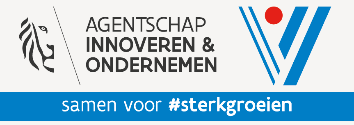 Leading research organisation:					Contact person, contact details: Please note: all the above sections must be completed to be eligible!Please send the completed document (preferably 4 pages and in English) by e-mail to: projectidee@vil.be.1: Motivation for the investigation:Why do you want to start this investigation and why at this moment?2: Academic partners: goal of the study For which concrete challenges of companies will you investigate possible solutions?3: Scientific potential of the research:In what way does this research go beyond the existing knowledge, than the international 'state of the art'?4: Business partners: O&O activities and business casesWhich companies are involved in this project proposal, what R&D activities will they have in this project and what are their intended business cases (what new products or services will they market)?5: Valorisation perspectives of the research proposal:What are the concrete deliverables of the research project, both academically and for the business partners? What potential applications, and for which types of companies (other than the business partners in the consortium), do you see after completing the research?6: Approach to the project proposal:Briefly describe the approach of the research, if possible with work packages and milestones. Motivate why this approach is chosen.7: Within which VIL theme does the project fit and why?Digital transformationGreen supply chainsHinterland connectionLast mile8: Budget indication:
(delete what does not fit; total budget – not the requested subsidy)<1.000.000 euro1.000.000 – 1.500.000 euro1.500.000 – 2.000.000 euro>2.000.000 euro9: Research organisations:Provide an overview of all research organisations involved in this proposal, each time stating contact person and contact details.